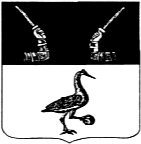 Администрация муниципального образованияПриозерский муниципальный район Ленинградской областиП О С Т А Н О В Л Е Н И Еот   25   мая   2021   года   №   1771В соответствии с пунктами 78, 78.1 Бюджетного кодекса Российской Федерации, Федеральным законом от 06.10.2003 года № 131-ФЗ «Об общих принципах организации местного самоуправления в Российской Федерации», Федеральным законом от 24.07.2007 № 209-ФЗ «О развитии малого и среднего предпринимательства в Российской Федерации», постановлением Правительства Российской Федерации от 18.09.2020 № 1492 «Об общих требованиях к нормативным правовым актам, муниципальным правовым актам, регулирующим предоставление субсидий, в том числе грантов в форме субсидий, юридическим лицам, индивидуальным предпринимателям, а также физическим лицам  - производителям товаров, работ, услуг, и о признании утратившими силу некоторых актов Правительства Российской Федерации и отдельных положений, некоторых актов правительства Российской Федерации», постановлением Правительства Ленинградской области от 14 ноября 2013 года № 394 «Об утверждении государственной программы Ленинградской области «Стимулирование экономической активности Ленинградской области» (с изменениями), Уставом муниципального образования Приозерский  муниципальный район Ленинградской области, решением Совета депутатов муниципального образования Приозерский муниципальный район Ленинградской области № 81 от 16 февраля 2021г «О внесении изменений в решение Совета депутатов муниципального образования Приозерский муниципальный район Ленинградской области № 75 от 22.12.2020 года «О бюджете муниципального образования Приозерский муниципальный район Ленинградской области на 2021 год и на плановый период 2022 и 2023 годов», администрация муниципального образования Приозерский муниципальный район Ленинградской области ПОСТАНОВЛЯЕТ:1. Утвердить Порядок предоставления субсидий субъектам малого предпринимательства на организацию предпринимательской деятельности согласно  Приложению 1.2. Постановление администрации муниципального образования Приозерский муниципальный район Ленинградской области от 10 августа 2020 года № 2579 « Об утверждении Порядка предоставления субсидий субъектам малого предпринимательства на организацию предпринимательской деятельности в рамках реализации муниципальной программы «Развитие и поддержка малого и среднего предпринимательства на территории муниципального образования Приозерский муниципальный район Ленинградской области на 2019-2021 годы» признать утратившим силу.3. Отделу информационных технологий постановление опубликовать на официальном сайте администрации муниципального образования Приозерский муниципальный район Ленинградской области в сети Интернет.4. Постановление вступает в силу со дня его официального опубликования.5. Контроль за исполнением настоящего постановления оставляю за собой.Глава администрации                                                                                              А.Н. СоклаковСогласовано:Петрюк О.ГШкрибей Н.ВБойцова О.А.Михалёва И.Н.Исп. Прах С.В. (36-677)Разослано: дело-1, КФ-1, ОЭ -1, МКК «Фонд Развития бизнеса-1, ОУ и В-1, районная библиотека-1, юридический отдел-1, отдел ИТ-1 (в электронном виде).Утвержденпостановлением администрациимуниципального образованияПриозерский муниципальный районЛенинградской областиот 25 мая 2021 года № 1771 (Приложение 1)ПОРЯДОК предоставления субсидий субъектам малого предпринимательства на организацию предпринимательской деятельности.1. Общие положения1.1. Настоящий Порядок устанавливает цели и условия предоставления и расходования субсидий субъектам малого предпринимательства на организацию предпринимательской деятельности (далее-субсидия) в рамках реализации муниципальной программы «Развитие и поддержка малого и среднего предпринимательства на территории муниципального образования Приозерский муниципальный район Ленинградской области» (далее-Программа), критерии отбора субъектов малого предпринимательства для предоставления субсидий, а также порядок возврата субсидий в случае нарушения условий их предоставления.1.2. Главным распорядителем бюджетных средств бюджета муниципального образования Приозерский муниципальный район Ленинградской области, осуществляющим предоставление Субсидий, является администрация муниципального образования Приозерский муниципальный район Ленинградской области (далее – Администрация).1.3. Субсидии  предоставляются за счет средств бюджета муниципального образования Приозерский муниципальный район Ленинградской области, в том числе за счет средств субсидий областного бюджета Ленинградской области, полученных в целях софинансирования расходных обязательств муниципального образования для выполнения полномочий органов местного самоуправления по вопросу реализации мероприятий муниципальной программы по поддержке и развитию субъектов малого предпринимательства на организацию предпринимательской деятельности.1.4. Субсидии предоставляются в пределах бюджетных ассигнований, предусмотренных в бюджете муниципального образования Приозерский муниципальный район Ленинградской области (далее – бюджет района) на соответствующий финансовый год и плановый период и лимитов бюджетных обязательств, утвержденных в установленном порядке на предоставление Субсидий.1.5. В настоящем Порядке используются следующие основные понятия:- субъекты малого предпринимательства-хозяйствующие субъекты (юридические лица и индивидуальные предприниматели), отнесённые в соответствии с условиями, установленными Федеральным законом от 24 июля 2007 года № 209-ФЗ «О развитии малого и среднего предпринимательства в Российской Федерации», к малым предприятиям, в том числе к микропредприятиям;- субсидия-средства, предоставляемые субъектам малого предпринимательства, действующим до двух лет, организованным представителями социально- незащищенных слоев населения, молодежи для организации предпринимательской деятельности в соответствии с муниципальной программой; - соискатели - субъекты малого предпринимательства, организовавшие  предпринимательскую деятельность не ранее чем за два года до момента принятия решения о предоставлении субсидии, осуществляющие деятельность  на территории Приозерского района Ленинградской области и состоящие на налоговом учете в ИФНС России по Приозерскому району Ленинградской области, планирующие принять участие в конкурсе, организованном Администрацией;- конкурсная комиссия-комиссия, формируемая Администрацией для проведения конкурса среди соискателей в целях предоставления субсидий;- приоритетные виды деятельности – инновационная, производственная сфера, социально значимые отрасли (образование, социальная защита населения, здравоохранение, услуги по присмотру за детьми, дошкольное образование, физическая культура, спорт), деятельность в сфере сельского хозяйства, туризма, народных художественных промыслов и ремёсел, а также иные приоритетные сферы деятельности, определённые муниципальными программами, содержащими мероприятия, направленные на развитие малого и среднего предпринимательства».- приоритетные группы - принадлежность индивидуального предпринимателя  или учредителя юридического лица на момент подачи заявки на участие в конкурсе к одной из следующих категорий: члены многодетных семей; члены семьи, воспитывающей детей-инвалидов; инвалиды; пенсионеры, военнослужащие, уволенные в запас; студенты, граждане трудоспособного возраста, зарегистрированные по месту жительства на территориях депрессивных поселений муниципального образования Приозерский муниципальный район Ленинградской области; другие приоритетные категории, определенные муниципальными программами, содержащими мероприятия, направленные на развитие малого и среднего предпринимательства».- депрессивные муниципальные  поселения-городские и (или) сельские поселения Приозерского муниципального района Ленинградской области, отнесенные в текущем году в соответствии с правовым актом Правительства Ленинградской области к категории депрессивных муниципальных образований Ленинградской области в целях реализации подпрограммы «Развитие малого, среднего предпринимательства и потребительского рынка Ленинградской области» государственной программы Ленинградской области «Стимулирование экономической активности Ленинградской области», утвержденной постановлением Правительства Ленинградской области от 14 ноября 2013 года № 394;- администрация-администрация муниципального образования Приозерский муниципальный район Ленинградской области;- соглашение – договор, определяющий условия и порядок предоставления субсидий, права и обязанности сторон, заключенный в текущем финансовом году между главным распорядителем бюджетных средств и соискателем, признанным победителем конкурса по типовой форме, утвержденной правовым актом Комитета финансов муниципального образования Приозерский муниципальный район Ленинградской области (далее –Соглашение);- организации муниципальной инфраструктуры поддержки предпринимательства – муниципальные организации поддержки предпринимательства и (или) некоммерческие организации, созданные с участием органов исполнительной и (или) представительной власти муниципального образования Приозерский район Ленинградской области, состоящие на налоговом учете в территориальных налоговых органах Приозерского района Ленинградской области, в том числе по месту нахождения их филиалов, представительств и других обособленных подразделений, к уставным целям которых относится оказание консультационных, организационных, информационных и других услуг субъектам малого и среднего предпринимательства.1.6. Цели предоставления субсидий- Стимулирование к созданию новых субъектов малого предпринимательства, осуществляющих деятельность в приоритетных для Приозерского муниципального района сферах, путем оказания поддержки субъектам малого предпринимательства, осуществляющим деятельность менее двух лет, для организации предпринимательской деятельности. 1.6.1. Результатами использования субсидии являются:- количество субъектов малого предпринимательства-получателей поддержки;- количество новых рабочих мест, созданных субъектами малого предпринимательства, которым оказана поддержка. Создание не менее 1(Одного) рабочего места (включая индивидуального предпринимателя) при получении субсидии в размере до 500 тыс. руб. и создание не менее 2 (Двух) рабочих мест (включая индивидуального предпринимателя) при получении субсидии в размере от 500 тыс.  руб. до 700 тыс. руб.1.7. Критерии отбора получателей субсидии.1.7.1. Субсидии предоставляются по результатам конкурса, проводимого Администрацией.1.7.2. Организатор конкурса-администрация  (далее-Администрация);1.7.3. К участию в конкурсном отборе допускаются субъекты малого предпринимательства, осуществляющие деятельность на территории Приозерского района Ленинградской области не ранее чем за 2 года до подачи заявки для участия в конкурсном отборе и состоящие на налоговом учете в территориальном налоговом органе  по Приозерскому району, претендующие  на получение субсидий.1.7.4. Представление документов, подтверждающих принадлежность на момент подачи заявки на участие в конкурсе индивидуального предпринимателя или юридического лица-субъекта малого предпринимательства к одной из следующих категорий:а) члены многодетной семьи;б) члены семьи, воспитывающей детей инвалидов;в) инвалиды;г) пенсионеры;д) военнослужащие, уволенные в запас;е) студенты;ё) граждане трудоспособного возраста, зарегистрированные по месту жительства на территориях депрессивных поселений муниципального образования Приозерский муниципальный район Ленинградской области;ж) другие приоритетные категории, определенные муниципальными программами, содержащие мероприятия, направленные на развитие малого и среднего предпринимательства.1.7.5. Индивидуальный предприниматель  или учредитель (учредители) юридического лица ранее не осуществлял предпринимательскую деятельность в качестве индивидуального предпринимателя или учредителя коммерческой организации  в течение пяти лет до даты подачи заявки на участие в конкурсном отборе;1.7.6. Индивидуальный предприниматель или один из учредителей юридического лица прошел краткосрочные курсы обучения основам предпринимательства в одной из организаций муниципальной инфраструктуры поддержки предпринимательства, и (или) в организациях, определенных комитетом по труду и занятости населения Ленинградской области, и (или) в образовательных учреждениях, имеющих соответствующие лицензии. Прохождение краткосрочного обучения не требуется для соискателей, имеющих диплом о высшем юридическом и (или) экономическом образовании (профильной переподготовки).1.7.7. Субсидии не предоставляются субъектам малого предпринимательства, осуществляющим финансово-хозяйственную деятельность, перечисленную в частях 3 и 4 статьи 14 Федерального закона от 24 июля 2007 года № 209-ФЗ «О развитии малого и среднего предпринимательства в Российской Федерации»:- являющимся кредитными организациями, страховыми организациями (за исключением потребительских кооперативов), инвестиционными фондами, негосударственными пенсионными фондами, профессиональными участниками рынка ценных бумаг, ломбардами;- являющимся  участниками соглашений о разделе продукции; - осуществляющим предпринимательскую деятельность в сфере игорного бизнеса; - осуществляющим  производство и реализацию подакцизных товаров, а также добычу и реализацию полезных ископаемых, за исключением общераспространенных полезных ископаемых.1.7.8. Субсидии субъектам малого предпринимательства предоставляются из расчета не более 80 процентов произведенных затрат, за исключением затрат, указанных в п.1.7.9 настоящего Порядка, но не более 700 тысяч рублей на одного соискателя. 1.7.9. Субсидии субъектам малого предпринимательства не предназначены для возмещения средств, затраченных на приобретение недвижимости, бытовой электроники, не используемой в производственном процессе или в процессе оказания услуг, на аренду помещений, приобретение легковых автомобилей (за исключением автобусов любых типов, предназначенных для перевозки восьми и более человек, фургонов, автолавок), выплату заработной платы, возведение капитальных строений и их проектирование, капитальный и косметический ремонт помещений,  проведение опытно-конструкторских работ, приобретение лицензий, оплату взносов для вступления в саморегулируемые организации, оплату вкладов в качестве уставного капитала, на приобретения иностранной валюты, за исключением операций, осуществляемых в соответствии с валютным законодательством Российской Федерации при закупке (поставке) высокотехнологичного импортного оборудования, сырья и комплектующих изделий, а также связанных с достижением целей предоставления этих средств иных операций, определенных нормативными правовыми актами, муниципальными правовыми актами, регулирующими предоставление субсидий  указанным юридическим лицам».1.7.10. Не допускается повторное предоставление субсидии соискателям по ранее принятым в муниципальном районе, или в других органах исполнительной власти, и (или) в бюджетных организациях и возмещенным платежным документам, подтверждающим произведённые затраты по организации и (или) осуществлению бизнеса; 1.7.11. Соискатели несут ответственность за подлинность представленных в конкурсную комиссию документов. В случае выявления факта представления недостоверных документов, входящих в состав конкурсной заявки, участник конкурсного отбора несет ответственность в соответствии с законодательством Российской Федерации.1.7.12. Основанием для перечисления средств субсидии субъектам малого предпринимательства является соглашение, заключенное между субъектом малого предпринимательства и Администрацией;1.7.13. Получатели субсидий-субъекты малого предпринимательства несут ответственность в соответствии с законодательством Российской Федерации за своевременность, полноту и целевое использование предоставленных субсидий.1.7.14. В случае нарушения условий, установленных при предоставлении субсидии, возврат субсидии производится получателем субсидии в добровольном порядке в месячный срок с момента выявления нарушений. Если по истечении указанного срока получатель субсидии отказывается добровольно возвращать субсидию, взыскание денежных средств осуществляется в судебном порядке.1.7.15. Отбор получателей субсидии проводится путем проведения конкурса в порядке, установленном разделом 2 данного Порядка.1.7.16. При формировании проекта решения о бюджете (проекта решения о внесении изменений в решение о бюджете) информация о субсидиях размещается на едином портале бюджетной системы Российской Федерации в информационно-телекоммуникационной сети «Интернет» (далее – Единый портал).2. Условия и порядок предоставления субсидий.2.1. Объявление о проведении конкурса (далее – Объявление) размещается на официальном интернет-портале Администрации в сети «Интернет» (http://www.admpriozersk.ru) и на Едином портале не менее, чем за тридцать календарных дней до даты окончания срока подачи заявок на участие в конкурсе и должно содержать следующую информацию:- наименования, место нахождения, почтовый адрес, адрес электронной почты организатора конкурса;- сроки проведения конкурсного отбора (дата и время начала/окончания, подачи/приема заявок участников конкурса);- предмет и порядок проведения конкурса;- об оформлении участия в конкурсе и определении лица, выигравшего конкурс;- дату, время и место проведения конкурса.2.2. Требования, которым должны соответствовать соискатели Субсидии на первое число месяца, предшествующего месяцу, в котором планируется проведение отбора: - не имеют неисполненной обязанности по уплате налогов, сборов, страховых взносов, пеней, штрафов, процентов, подлежащих уплате в соответствии с законодательством Российской Федерации о налогах и сборах;- не имеют просроченной задолженности по возврату в бюджет администрации МО Приозерский муниципальный район субсидий, бюджетных инвестиций, предоставленных в том числе в соответствии с иными правовыми актами, и иной просроченной задолженности перед бюджетом МО Приозерский муниципальный район;- получатели субсидий – юридические лица не находятся в процессе реорганизации (за исключением реорганизации в форме присоединения к юридическому лицу, являющемуся участником отбора, другого юридического лица), ликвидации, банкротства, а получатели субсидий – индивидуальные предприниматели не прекратили деятельность в качестве индивидуального предпринимателя;- в реестре дисквалифицированных лиц отсутствуют сведения о дисквалифицированных руководителе, членах коллегиального исполнительного органа, лице, исполняющем функции единоличного исполнительного органа, или главном бухгалтере участника отбора, являющегося юридическим лицом, об индивидуальном предпринимателе и о физическом лице - производителе товаров, работ, услуг, являющихся участниками отбора (в случае, если такие требования предусмотрены правовым актом);- не являются иностранными юридическими лицами, а также российскими юридическими лицами, в уставном (складочном) капитале которых доля участия иностранных юридических лиц, местом регистрации которых является государство или территория, включенные в утверждаемый Министерством финансов Российской Федерации перечень государств и территорий, предоставляющих льготный налоговый режим налогообложения и (или) не предусматривающих раскрытия и предоставления информации при проведении финансовых операций (офшорные зоны) в отношении таких юридических лиц, в совокупности превышает 50 процентов;- не получали средства из областного бюджета Ленинградской области и бюджета администрации МО Приозерский муниципальный район Ленинградской области в соответствии с правовым актом, на основании иных нормативных правовых актов или муниципальных правовых актов; не получали средства на организацию предпринимательской деятельности по ранее принятым в администрации муниципальном образовании Приозерский муниципальный район Ленинградской области и (или) в других органах исполнительной власти, и (или) в бюджетных организациях и возмещенным платежным документам, подтверждающим произведенные затраты по организации и (или) осуществлению предпринимательской деятельности.2.3. Соискатели, претендующие на получение субсидии, лично или через представителя при наличии доверенности, или почтовым отправлением с описью вложения представляют в конкурсную комиссию конкурсную заявку, в состав которой входят следующие документы, заверенные подписью и печатью (при наличии) заявителя:а) заявление о предоставлении субсидии на имя главы Администрации с указанием объема средств, инвестируемых соискателем в предпринимательскую деятельность, по форме согласно приложению 1 к настоящему Положению;б) Копии всех страниц документа, удостоверяющего личность соискателя, заверенные подписью и печатью (при наличии) соискателя;в) документы (или нотариально заверенные копии), подтверждающие принадлежность соискателя на момент государственной регистрации субъекта предпринимательской деятельности к одной из приоритетных групп, по форме согласно приложению 2 к настоящему Положению (в случае принадлежности к одной из приоритетных групп);г) резюме соискателя на получение субсидии по форме согласно приложению 3 к настоящему Положению;д) документ (или нотариально заверенная копия) о прохождении соискателем краткосрочного курса обучения основам предпринимательства в одной из организаций, образующих инфраструктуру поддержки субъектов малого и среднего предпринимательства, и(или) в организациях, определенных комитетом по труду и занятости населения Ленинградской области, и (или) в образовательных учреждениях, имеющих соответствующие лицензии. В случае наличия диплома о высшем юридическом и (или) экономическом образовании (или документа о профильной переподготовке) предоставить копию данного диплома или документа;е) справку налогового органа о том, что ранее не осуществлял предпринимательскую деятельность в качестве индивидуального предпринимателя или учредителя коммерческой организации в течение пяти лет до даты подачи заявки на участие в конкурсном отборе;ж) бизнес-план предпринимательской деятельности, содержащий описание продукции или услуг, анализ рынка сбыта, в том числе потребителей и конкурентов, финансово-экономические расчеты, сроки реализации проекта, расчет эффективности вложений, штатное расписание сотрудников с указанием их заработной платы и другие разделы. В бизнес-плане указывается целевое использование субсидии и собственных средств соискателя. В случае если соискателем будут привлекаться заемные средства, указывается целевое использование заемных средств;з) выписку из Единого государственного реестра юридических лиц или Единого государственного реестра индивидуальных предпринимателей;и) справку налогового органа об отсутствии задолженности по уплате налоговых платежей и об отсутствии задолженности перед внебюджетными фондами, выданную не ранее одного месяца до даты подачи заявки. к) документы (или нотариально заверенные копии), подтверждающие проведение мероприятий по снижению энергетических издержек (в случае проведения мероприятий по снижению энергетических издержек).л) согласие на публикацию (размещение) в сети «Интернет» информации об участнике отбора, о подаваемой участником отбора заявке и иной информации об участнике отбора, связанной с данным отбором (Приложение 4 к Положению);м) - копии учредительных документов, заверенные подписью и печатью соискателя, или нотариально заверенные копии (за исключением индивидуальных предпринимателей);н) - уведомление территориального органа Федеральной службы государственной статистики по г. Санкт-Петербургу и Ленинградской области (Петростата) об учете организации (индивидуального предпринимателя) в ЕГРПО.В связи с переходом органов муниципальной власти на межведомственное и межуровневое информационное взаимодействие при предоставлении муниципальных услуг соискатель представляет документы, указанные в п.п. «з», «и», «н» добровольно.Срок подачи заявления на участие в конкурсном отборе для соискателей организовавших и осуществляющих предпринимательскую деятельность, не может превышать два года со дня государственной регистрации субъектом предпринимательской деятельности.2.4. Секретарь конкурсной комиссии на следующий рабочий день после дня размещения на официальном интернет-портале Администрации в сети «Интернет» (http://www.admpriozersk.ru) объявления о проведении конкурсного отбора среди  соискателей, претендующих на получение субсидии, начинает прием конкурсных заявок. 2.5. Прием конкурсных заявок заканчивается в срок, указанный в Объявлении.2.6. Заявки, полученные по факсу или по электронной почте, на рассмотрение не принимаются.2.7. Документы, сформированные в конкурсные заявки, секретарь конкурсной комиссии регистрирует в журнале регистрации заявок субъектов малого предпринимательства (Приложение 5). Конкурсные заявки рассматриваются конкурсной комиссией по мере их поступления (согласно дате регистрации в соответствующем журнале конкурсных заявок), но не позже, чем через три рабочих дня после окончания приема заявок.Документы, полученные после установленной в объявлении даты окончания приема конкурсных заявок, конкурсной комиссией не рассматриваются.2.8. Секретарем конкурсной комиссии производится проверка полноты и соответствия представленных документов требованиям настоящего Порядка, а также соответствие соискателя условиям предоставления субсидии.Основанием для отклонения конкурсной заявки является:-несоответствие участника отбора требованим, установленным в порядке (п.2.2);-подача участником отбора заявки после даты и (или)времени, определенных для подачи заявки;- в заявлении не указаны фамилия, имя, отчество (при наличии) соискателя, обратившегося за предоставлением услуги, либо наименование юридического лица;- отсутствие оригиналов документов, указанных в перечне (в случае необходимости представления оригиналов);- текст в заявлении не поддается прочтению;- заявление подписано не уполномоченным лицом;- представление неполного комплекта документов и (или) документов, не соответствующих установленным требованиям;- в заявлении содержатся нецензурные либо оскорбительные выражения, угрозы жизни, здоровью и имуществу должностного лица, а также членов его семьи;- заявление написано на иностранном языке;- установление факта недостоверности представленной получателем субсидии информации.Отказ в приеме конкурсной заявки не препятствует повторной подаче конкурсной заявки после устранения причин отказа в установленные в объявлении о проведении конкурса сроки.В случае если конкурсная заявка была зарегистрирована в журнале, но впоследствии конкурсной комиссией были выявлены неполнота и (или) несоответствие представленных документов условиям настоящего Порядка и (или) несоответствие соискателя условиям предоставления субсидии, такая конкурсная заявка отклоняется. Отклонение конкурсной заявки не препятствует повторной подаче конкурсной заявки после устранения причин отказа в установленные в извещении о проведении конкурса сроки.2.9. Участник конкурсного отбора может внести изменения в заявку при условии представления организатору конкурсного отбора до истечения установленного срока подачи заявок соответствующего письменного уведомления.Уведомление об изменении заявки, полученное организатором конкурсного отбора, не может быть отозвано соответствующим участником конкурсного отбора.Изменения к заявке оформляются в соответствии с требованиями настоящего Порядка с обязательным указанием в сопроводительном письме участника конкурсного отбора текста "Внесение изменений в заявку на участие в конкурсном отборе на право заключения соглашения о предоставлении субсидий субъектам малого предпринимательства на организацию предпринимательской деятельности на _____ год".В сопроводительном письме, оформленном на официальном бланке участника конкурсного отбора приводится перечень изменений, вносимых в заявку. Изменения к заявке, представленные в установленном порядке, становятся ее неотъемлемой частью.При неоднократном внесении изменений в заявку каждое такое изменение должно быть пронумеровано участником конкурсного отбора по порядку возрастания номера.2.10. Участник конкурсного отбора вправе в любой момент отозвать заявку, направив в адрес организатора конкурсного отбора заявление согласно утвержденной форме.Заявка считается отозванной со дня получения организатором конкурсного отбора вышеуказанного уведомления. В случае, если отзыв заявки получен организатором конкурсного отбора после ее передачи для рассмотрения членам конкурсной комиссии, отзыв в течение 1 (одного) рабочего дня со дня его получения передается в конкурсную комиссию и является основанием для прекращения работы данной комиссии по этой заявке и исключения ее из числа рассматриваемых.2.11. Соискатель вправе направить в конкурсную комиссию в письменной форме запрос о разъяснении условий настоящего Порядка.Разъяснение по данному запросу должно быть направлено соискателю в течение трёх рабочих дней с момента поступления запроса в конкурсную комиссию. Разъяснение условий настоящего Порядка может быть направлено по почте или на e-mail, по адресам, указанным соискателем в запросе.Запросы, поступившие после окончания срока приема заявок, конкурсной комиссией не рассматриваются.2.12. Участник конкурсного отбора несет ответственность за подлинность представленных в конкурсную комиссию документов. В случае выявления факта представления недостоверных документов, входящих в состав конкурсной заявки, участник конкурсного отбора несет ответственность в соответствии с законодательством Российской Федерации.2.13.Для проведения конкурсного отбора правовым актом Администрации образуется Конкурсная комиссия. В состав конкурсной комиссии входят: представитель Комитета по развитию малого, среднего бизнеса и потребительского рынка Правительства Ленинградской области (по согласованию), сотрудники администрации, депутат Совета депутатов Приозерского муниципального района, Приозерский филиал ГКУ ЦЗН ЛО, МКК «Фонд развития и поддержки малого, среднего бизнеса муниципального образования Приозерский муниципальный район», член Координационного Совета по развитию малого бизнеса. Количество членов Конкурсной комиссии должно быть не менее 10 человек.Председателем конкурсной комиссии является глава администрации, секретарем-представитель Администрации.  2.14. Заседания конкурсной комиссии проводятся не ранее, чем через 3 (три) дня после даты окончания подачи заявки на конконкурсный отбор. 2.15.Заседания конкурсной комиссии созываются для рассмотрения конкурсных заявок, представленных не менее чем двумя соискателями. 2.16. Заседание конкурсной комиссии правомочно, если на нем присутствует более половины членов конкурсной комиссии.2.17. Конкурсные документы соискателя рассматриваются на заседании конкурсной комиссии в присутствии соискателя. В случае необходимости конкурсная комиссия вправе потребовать от соискателя представить дополнительные документы, информацию и разъяснения к материалам, содержащимся в заявке. Кроме того, конкурсная комиссия вправе отложить рассмотрение документов и направить указанные в пункте 2.3. настоящего Порядка документы на проверку в соответствующие органы (правоохранительные, службы безопасности, специальные уполномоченные органы) на предмет подлинности представленных соискателем документов и сведений. В случае выявления факта представления недостоверной информации (документации) соискатель несёт ответственность в соответствии с законодательством Российской Федерации и может быть отстранён от участия в конкурсе на любом этапе его проведения. В случае необходимости конкурсная комиссия привлекает эксперта для оценки представленного соискателем бизнес-плана.2.18. Решение о победителях конкурсного отбора принимается Конкурсной комиссией по системе балльных оценок.В первую очередь оценивается способность к ведению предпринимательской деятельности (опыт работы в выбранной сфере деятельности, профессиональное образование, результаты собеседования, проведённого на заседании конкурсной комиссии)-от 0 до 100 баллов.Наличие высшего образования – 40 баллов;Прохождение курсов повышения квалификации с наличием подтверждающих документов (в сфере деятельности, на которую запрашивается субсидия) – 10;Наличие наград, дипломов, иных знаков отличия в планируемой (осуществляемой) сфере деятельности, на которую запрашивается субсидия – 10 баллов;Опыт работы в сфере деятельности (по бизнес-плану) – 30 баллов;Наличие опыта руководящей работы (подтверждается записью в трудовой книжке) – 10 баллов.Начисляются дополнительные баллы соискателям,относящимся к приоритетным группам и (или) осуществляющим приоритетные виды деятельности,указанные в пункте 1.5 настоящего Порядка.Конкурсная комиссия также проставляет баллы по следующей системе балльных оценок:соответствие основного вида деятельности соискателя приоритетным сферам развития малого и среднего предпринимательства в Приозерском муниципальном районе:1) производственная сфера – 100 баллов,2) социально значимые отрасли (образование, социальная защита населения, здравоохранение,услуги по присмотру за детьми, дошкольное образование. физическая культура, спорт) – 85 баллов,3) с/х, туризм, народные художественные промыслы – 80 баллов,4) жилищно-коммунальное хозяйство – 75 баллов,5) предоставление бытовых услуг населению (за исключением парикмахерских услуг, услуг по ремонту и строительству жилья и других строений, услуг фотоателье ) – 70 баллов,6) развитие информационно-коммуникационных технологий – 65 баллов,7) приоритетные категории -50 баллов8) иные сферы деятельности– 30 баллов.привлечение соискателями, осуществляющими предпринимательскую деятельность, наемных работников - 10 баллов за каждого работника;Привлечение на работу лиц, с ограниченными возможностями (инвалиды) – 10 баллов за каждого работника; Каждый член Конкурсной комиссии оценивает соискателя, после чего баллы суммируются и их сумма делится на количество присутствующих членов Конкурсной комиссии. Если соискатель набирает менее 50 баллов, конкурсной комиссией принимается решение об отказе в предоставлении субсидии с указанием причин отказа в протоколе заседания комиссии. Отказ не препятствует повторной подаче заявки после устранения причин отказа. Далее соискателям, набравшим не менее 50 баллов, конкурсная комиссия проставляет баллы по следующей системе балльных оценок:соответствие основного вида деятельности соискателя приоритетным для Приозерского района сферам развития малого и среднего предпринимательства-100 баллов;основной вид деятельности соискателя, не относящийся к приоритетным сферам развития малого и среднего предпринимательства Приозерского района,-0 баллов;регистрация соискателя по месту жительства на территории Приозерского муниципального района Ленинградской области-50 баллов.Секретарь Конкурсной комиссии суммирует баллы, набранные каждым соискателем, заносит данные в протокол и объявляет членам конкурсной комиссии результаты конкурса.2.19. Конкурсная комиссия принимает решение о победителях конкурсного отбора, начиная с заявок, набравших максимальное количество баллов, и далее - в порядке убывания баллов с учетом объема средств, предусмотренных на эти цели, и размера предоставляемой субсидии, который определяется на основании бизнес-плана соискателя с учетом экономически обоснованных осуществленных и (или) планируемых им расходов.Если несколько соискателей набирают равное количество баллов, при этом объем запрашиваемых ими субсидий превышает объем нераспределенных средств, предусмотренных на предоставление субсидий, средства распределяются пропорционально объему запрашиваемых средств субсидии между соискателями.Субсидии предоставляются всем победителям конкурсного отбора по формуле:С d – размер субсидии, предоставляемой победителю d–общая сумма средств, предусмотренная на реализацию мероприятия –   суммарное  количество баллов всех победителей конкурса2.20. В случае, если после истечения срока приема заявок и их рассмотрения на заседании конкурсной комиссии средства, предусмотренные на реализацию мероприятия, распределены между соискателями не в полном объеме, Отдел экономической политики продолжает прием заявок. Объявление о продлении срока приема заявок размещается на Едином портале и на официальном  интернет-портале Администрации в сети «Интернет» (http://www.admpriozersk.ru). Прием заявок при этом продлевается на срок не более 20 календарных дней. Срок окончания приема конкурсных заявок - не позднее ______ текущего года. В таком случае субсидия соискателям, подавшим заявки в данный период и ставшим победителями, рассчитывается по следующей формуле:Сd = (Ʃо.с. х ЗПd)/ƩЗПоd где:Сd – размер субсидии, предоставляемой победителю d, подавшему конкурсную заявку в дополнительный срок,Ʃо.с. – остаток средств субсидии по итогам определения победителей конкурсного отбора после истечения основного срока приема заявок,ЗПd – заявленная потребность в средствах победителем d, подавшим конкурсную заявку в дополнительный срок,ƩЗПоd – общая потребность в средствах, заявленная победителями конкурсного отбора, подавшими заявку в дополнительный срок.2.21. Конкурсная комиссия устанавливает победителям конкурсного отбора значения результативности использования субсидии на основании представленных ими бизнес-планов.2.22. Решения Конкурсной комиссии оформляются протоколом. Выписки из протокола заседания Конкурсной комиссии направляются победителям конкурса (по требованию соискателя).    На основании протокола издается правовой акт Администрации  с указанием получателей субсидий и размеров, предоставляемых им субсидий в течение трех рабочих дней с даты заседания конкурной комиссии.2.23. Секретарь Конкурсной комиссии регистрирует победителей конкурсного отбора, и извещает их о необходимости оформления и подписания соглашения о предоставлении субсидии с Администрацией по форме согласно приложению 9 к настоящему Положению.2.24. Секретарь Конкурсной комиссии составляет Реестр победителей конкурсного отбора на перечисление субсидий по форме согласно приложению 6 к настоящему Положению.2.25. В случае подачи одной заявки, допущенной к участию в конкурсе, конкурсная комиссия принимает решение о предоставлении субсидии единственному участнику, при соответствии соискателя условиям предоставления субсидии.2.26. Субсидии предоставляются победителям конкурсного отбора на основании решения конкурсной комиссии и в соответствии с соглашением, заключенными Администрацией с субъектом малого и среднего предпринимательства, признанным победителем конкурса.Соглашение о предоставлении субсидии предусматриваются:согласие получателя субсидии на осуществление проверок соблюдения получателем субсидии условий, целей и порядка предоставления субсидии, а также сроки перечисления субсидии;- значения результативности использования субсидии;- обязательство по представлению в Администрацию плана мероприятий («дорожной карты») изменений целевых показателей результативности использования субсидии;- обязательство получателя субсидии по организации учета и представлению отчетности о достижении целевых показателей результативности использования субсидии;- обязательство получателя субсидии осуществлять деятельность в качестве субъекта малого или среднего бизнеса  в течение трёх лет с момента предоставления субсидии;- размещение Администрацией отчетности о достижении целевых показателей результативности использования субсидий на официальном сайте Администрации.- обязательство по возврату предоставленных средств  в случае установления по итогам проверок, проведенных государственными и муниципальными органами финансового контроля фактов нарушения условий, определенных настоящим Порядком и Соглашением о предоставлении субсидии.2.27. Получателю Субсидии устанавливаются целевые показатели предоставления Субсидии, значения которых определяются Администрацией в Соглашении:- Создание новых рабочих мест (не менее 1 рабочего места (включая ИП) при получении субсидии в размере до 500 тыс. руб. и создание не менее 2 (Двух) рабочих мест (включая ИП) при получении субсидии в размере от 500 тыс.  руб. до 700 тыс. руб.);- Увеличение величины выручки от реализации товаров (работ, услуг).2.28. Для заключения соглашения победитель конкурса в течение не более 40 календарных дней после признания соискателя победителем конкурса, но не позднее ____ текущего финансового года обязан предъявить секретарю конкурсной комиссии следующие документы:1) заявку на перечисление субсидии (Приложение 7);2) отчет о произведенных затратах по форме согласно Приложению 8 к настоящему Положению с приложением подлинников и копий платежных документов, подтверждающих фактически произведенные затраты на организацию предпринимательской деятельности (счета, платежные поручения, счета-фактуры, товарные накладные, товарные и кассовые чеки, договоры, акты и др.). Оригиналы платежных документов возвращаются победителю конкурсного отбора после сличения.В случае удешевления стоимости позиций затрат, указанных в бизнес-плане, на момент их осуществления, победитель конкурсного отбора – получатель субсидии должен дополнительно произвести иные, разрешенные настоящим Порядком затраты для организации предпринимательской деятельности, на недостающую сумму. В таком случае участник конкурсного отбора помимо документов, указанных в п. 2.26 настоящего Порядка, должен предоставить письмо с указанием тех позиций затрат, которые были произведены дополнительно и не указаны в бизнес-плане с их обоснованием, указать данные позиции затрат в отчете о затратах (Приложение 8 к Положению), а также приложить копии и оригиналы платежных документов, подтверждающих произведенные затраты. В случае приобретения оборудования, бывшего в употреблении, получатель субсидии обязан предоставить вместе с заявкой на перечисление субсидии и прочими документами, подтверждающими затраты на предпринимательскую деятельность техническую документацию к приобретенному оборудованию (технический паспорт, инструкцию по использованию и пр.), документ, подтверждающий действующие гарантийные обязательства продавца или производителя данного оборудования, а также акт технического состояния оборудования. 2.29. Ответственность за достоверность представляемых в Администрацию сведений и целевое использование средств субсидии несёт получатель субсидии в соответствии с заключенным соглашением и законодательством Российской Федерации.2.30. Отдел экономической политики осуществляет проверку представленных получателем субсидий документов, а также проверку наличия у получателя субсидии оборудования (мебели, а/м средств и т.д.), заявленного в отчете о произведенных затратах. По результатам проверки Администрация составляет акт и принимает решение о предоставлении субсидии или отказе в предоставлении субсидии в срок, не превышающий 20 рабочих дней с даты поступления документов.2.31. Отдел экономической политики оформляет и передает победителю конкурсного отбора на подписание соглашение о предоставлении субсидии.2.32. Соглашение о предоставлении субсидии должно быть заключено не позднее срока, установленного постановлением Администрации.2.33. В случае, если по итогам проверки предоставленных получателем субсидии документов, указанных в п. 2.26 настоящего Порядка, а также проверки наличия у него заявленного в отчете оборудования (мебели, а/м средств и т.д.), Администрацией принято решение об отказе в предоставлении субсидии, Отдел экономической политики созывает очередное заседание конкурсной комиссии для перераспределения средств субсидии между победителями конкурсного отбора, по которым ранее принято решение о предоставлении субсидии. В данном случае субсидия перераспределяется в соответствии с п. 2.19 настоящего Порядка. В случае если соискатель подал заявку на предоставление субсидии в период продления срока приема заявок, то средства субсидии перераспределяются в соответствии с п. 2.20 настоящего Порядка. При этом сумма потребности в денежных средствах, заявленная Победителем, которому было отказано в предоставлении субсидии, не учитывается. В таком случае заседание конкурсной комиссии созывается в течение 5 рабочих дней, но не позднее ____________ текущего года. Решение конкурсной комиссии оформляется соответствующим протоколом.2.34. Если прием заявок прекращен, в случае отказа или уклонения Получателя субсидии от заключения соглашения о предоставлении субсидии, неисполнения срока заключения соглашения, указанного в пункте 2.30 настоящего Порядка, расторжения соглашения о предоставлении субсидии по соглашению сторон либо по инициативе одной из сторон, Отдел экономической политики в течение 5 рабочих дней созывает очередное заседание конкурсной комиссии для перераспределения средств субсидии между победителями конкурсного отбора, по которым ранее принято решение о предоставлении субсидии. В данном случае субсидия перераспределяется по формуле, указанной в п. 2.19 настоящего Порядка. Если прием конкурсных заявок продлен, и соискатель подал заявку на предоставление субсидии в период продления срока приема заявок, то средства субсидии перераспределяются по формуле, указанной в п. 2.20 настоящего Порядка. При этом сумма потребности в денежных средствах, заявленная Победителем, отказавшимся или уклонившимся от заключения соглашения о предоставлении субсидии, с которым данное соглашение было расторгнуто, не учитывается. Если период продления срока приема заявок истек, конкурсный отбор завершен, а Получатель субсидии отказался или уклонился от заключения соглашения, или соглашение было расторгнуто по соглашению сторон, либо по инициативе одной из сторон (вследствие чего образовалась экономия финансовых средств), то Администрация объявляет дополнительный конкурсный отбор. В таком случае объявление о проведении конкурса  размещается на Едином портале и на официальном интернет-портале Администрации в сети «Интернет» (http://www.admpriozersk.ru) не менее, чем за тридцать дней до окончания срока подачи заявок на участие в конкурсе. Прием конкурсных заявок в этом случае заканчивается в срок, указанный в объявлении, но не позднее ___________ текущего года. В данном случае субсидии распределяются по формуле, указанной в п. 2.20 Порядка.Для издания постановления и заключения соглашения о предоставлении субсидии победитель дополнительного конкурсного отбора в течение 15 календарных дней после признания соискателя победителем конкурса, но не позднее ___________ текущего финансового года предоставляет секретарю конкурсной комиссии заявку на перечисление субсидии (Приложение 7), а также все документы, указанные в п. 2.26 Порядка.В случае расторжения соглашения о предоставлении субсидии по соглашению сторон либо по инициативе одной из сторон после ____________ 2021 года Отдел экономической политики созывает очередное заседание конкурсной комиссии для перераспределения высвободившихся средств субсидии между победителями конкурсного отбора, по которым ранее принято решение о предоставлении субсидии. В данном случае субсидия перераспределяется по формуле, указанной в п. 2.19 настоящего Порядка. В таком случае заседание конкурсной комиссии созывается в течение 5 рабочих дней, но не позднее ___________ текущего года. Решение конкурсной комиссии оформляется соответствующим протоколом.2.35. Факт отказа победителя конкурсного отбора от заключения соглашения должен быть подтвержден его письменным заявлением по форме, установленным Порядком (Приложение 10).Факт уклонения победителя конкурсного отбора от заключения соглашения должен быть подтвержден актом, который составляется сотрудниками Отдела экономической политики в следующем порядке: - акт составляется в случае непредоставления в указанные сроки документов на заключение соглашения о предоставлении субсидии в соответствии с п. 2.26. настоящего Порядка;- акт составляется на следующий рабочий день после истечения установленного срока;- акт составляется по форме согласно приложению 11 настоящего Порядка.2.36. Субсидии соискателям, признанным победителями конкурсного отбора, предоставляются при условии документально подтвержденных затрат, произведенных в текущем году. 2.37. Субсидии предоставляются в пределах средств, предусмотренных на эти цели в местном бюджете, а также за счет средств областного бюджета Ленинградской области в целях софинансирования расходных обязательств Администрации. 2.38. Перечисление субсидий осуществляется в течение 10 рабочих дней с даты заключения соглашения о предоставлении субсидии.2.39. Cубсидии перечисляются на расчетные счета, открытые получателями субсидий в учреждениях Центрального банка Российской Федерации или кредитных организациях.2.40. Получатели субсидий – субъекты малого предпринимательства несут ответственность в соответствии с законодательством Российской Федерации за своевременность, полноту и целевое использование предоставленных субсидий.2.41. Предоставление субсидий невозможно в следующих случаях:1) несоответствие участника отбора требованиям, установленным п. 2.2 настоящего Порядка;2) несоответствие представленных участником отбора документов требованиям, установленным настоящим Порядком;3) недостоверность представленной участником отбора информации, в т.ч. информации о месте нахождения и адресе юридического лица;4) подача участником отбора конкурсной заявки после даты и (или) времени окончания приема заявок; 5) непредставление в установленные сроки документов, указанных в п.  2.26 настоящего Порядка;6) неисполнение соискателем хотя бы одного из условий предоставления субсидий;7) отсутствие средств в местном бюджете. 3.Требования к отчетности.3.1. Требования к отчётности, а также срокам её предоставления,отчётности о достижении результатов устанавливается в Соглашении.3.2. Администрация имеет право устанавливать в Соглашении сроки и формы представления получателем субсидии дополнительной отчётности.4. Требования об осуществлении контроля за соблюдением условий, целей и порядка предоставления субсидий и ответственность за их нарушение4.1. Администрацией и органом внутреннего муниципального финансового контроля осуществляется проверка соблюдения условий, целей и порядка предоставления субсидий их получателями. 4.2. В случае выявления факта нарушения условий, целей и порядка предоставления субсидий Администрация направляет в адрес субъекта малого предпринимательства письменное требование о необходимости возврата субсидии в размере 100 %. Субсидии подлежат возврату в бюджет Администрации в течение 7 дней после получения субъектом малого предпринимательства требования. Если по истечении указанного срока получатель субсидий добровольно не возвращает, взыскание денежных средств осуществляется в судебном порядке.4.3. В целях осуществления контроля за выполнением условий соглашения о предоставлении субсидии, получатель субсидии предоставляет в Отдел экономической политики документы и отчеты, указанные в пункте 3.1 настоящего Порядка.4.4. Отдел экономической политики рассматривает представленные получателями субсидий документы, указанные в п. 3.1  настоящего Порядка в срок, не превышающий 10 рабочих дней.4.5. В случае установления по данным предоставленной отчетности факта нарушения условий соглашения о предоставлении субсидии Отдел экономической политики информирует об этом главу Администрации путем направления акта проверки и направляет в адрес субъекта малого предпринимательства письменное требование о необходимости возврата субсидии в размере 100 %. Субсидии подлежат возврату в бюджет Администрации в течение 7 дней после получения субъектом малого предпринимательства требования. Если по истечении указанного срока получатель субсидий добровольно не возвращает субсидию, взыскание денежных средств осуществляется в судебном порядке. 4.6. В случае установления факта недостижения значений результативности использования субсидии Получатель субсидии обязан вернуть предоставленные средства по субсидии в объеме пропорциональном объему невыполнения значений (в процентном соотношении).Сумма финансовых средств к возврату рассчитывается по формуле:С = С – С *, где С – субсидия к возвратуС – субсидия выданнаяП - фактическое значение i-того целевого показателяП - плановое значение i-того целевого показателяi- количество целевых показателейСумма финансовых средств к возврату подлежит возврату в бюджет Администрации в течение 7 дней после получения субъектом малого предпринимательства требования. Если по истечении указанного срока получатель субсидии отказывается добровольно возвращать финансовые средства, взыскание денежных средств осуществляется в судебном порядке.4.7. В случае выявления факта представления Получателем субсидии недостоверных сведений или документов производится возврат полученной им субсидии в размере 100 % в местный бюджет добровольно либо по решению суда.4.8. В целях проверки целевого использования субсидий Отдел экономической политики утверждает ежегодный план проверок субъектов малого предпринимательства – получателей поддержки. По результатам проведения проверок Отдел экономической политики готовит акты проверок целевого использования средств субсидий. В случае выявления фактов нецелевого использования субсидий или не достижения целевых показателей, установленных соглашением о предоставлении субсидии, возврат денежных средств по субсидии производится в соответствии с пунктами 4.5 и (или) 4.6 настоящего Порядка.4.9. За нарушение условий, целей и порядка предоставления субсидий виновные лица подлежат ответственности в соответствии с действующим законодательством.Приложение 1к Положению(Форма)                                                                             Председателю конкурсной комиссии                                               от ______________________________(ФИО индивидуального предпринимателя/ наименование организации, должность представителя)___________________________                                             Адрес местонахождения:__________________________________________________________________________________________________________________Паспорт _______________________________(серия, номер)_______________________________________________________Выдан ____________________________________________________________________________________________________________Контактный телефон ____________________ЗАЯВЛЕНИЕПрошу предоставить мне субсидию на организацию предпринимательской деятельности в размере ____________________________________________________________________________(цифрами)(_____________________________________________________________________) рублей.(прописью)Готов(а) инвестировать (инвестировал(а)) в организацию предпринимательской деятельности _______________________________________________________________________(цифрами)(_____________________________________________________________________) рублей.(прописью)Государственную или муниципальную финансовую поддержку аналогичной формы в муниципальных  районах и городском округе Ленинградской области и (или) в других органах исполнительной власти Ленинградской области, и (или) бюджетных организациях, не получал (а).Предпринимательскую деятельность ранее (в предшествующие годы) в качестве индивидуального предпринимателя или учредителя коммерческой организации не осуществлял (а).Я осведомлен (а) о том, что несу полную ответственность за подлинность представленных в конкурсную комиссию документов в соответствии с законодательством Российской Федерации.«____»_________________20____года                        _______________________                                                                                          (подпись)Место печатиПриложение 2к ПоложениюПЕРЕЧЕНЬдокументов, подтверждающих принадлежность соискателя на получениесубсидии к приоритетным категориям Приложение 3к Положению(Форма)РЕЗЮМЕсоискателя на получение субсидии_____________________________________________________________________________(наименование юридического лица/индивидуального предпринимателя)1. Дата рождения _______________________________________________________________________2. Образование ________________________________________________________________1) наименование учебного заведения _____________________________________________дата окончания _______________________________________________________________полученные квалификация, специальность ________________________________________2) наименование учебного заведения _____________________________________________дата окончания _______________________________________________________________полученные квалификация, специальность ________________________________________3. Общий стаж работы _________________________________________________________4. Основная квалификация _____________________________________________________5. Трудовая деятельность:1) дата приема на работу _______________________________________________________место работы _________________________________________________________________(полное наименование организации)адрес организации-работодателя _____________________________________________________________________________________________________________________________(индекс, адрес, телефон)должность ___________________________________________________________________выполняемые обязанности _____________________________________________________2) дата приема на работу _______________________________________________________место работы _________________________________________________________________(полное наименование организации)адрес организации-работодателя ______________________________________________________________________________________________________________________________(индекс, адрес, телефон)должность ____________________________________________________________________выполняемые обязанности ______________________________________________________6. Дата регистрации бизнеса ____________________________________________________7. ИНН/КПП __________________________________________________________________8. ОГРН /ОГРНИП _____________________________________________________________9. Основной вид экономической деятельности ____________________________________________________________________________________________________________________10. Система налогообложения _______________________________________________11. Расчетный счет________________________________________________________12. Реквизиты банка:12.1. Наименование банка12.2. БИК12.3. Корр.счет Подтверждаю:- отсутствие просроченной задолженности по возврату в соответствующий бюджет бюджетной системы Российской Федерации субсидий, бюджетных инвестиций, предоставленных, в том числе в соответствии с иными правовыми актами, и иная просроченная задолженность перед соответствующим бюджетом бюджетной системы Российской Федерации;- отсутствие просроченной (более трех месяцев) задолженности по заработной плате (за исключением граждан, ведущих личное подсобное хозяйство);- отсутствие процедуры реорганизации, ликвидации, банкротства и ограничений на осуществление хозяйственной деятельности.Гарантирую, что организация (для юридических лиц):- не является иностранным юридическим лицом, а также российским юридическим лицом, в уставном (складочном) капитале которых доля участия иностранных юридических лиц, местом регистрации которых является государство или территория, включенные в утверждаемый Министерством финансов Российской Федерации перечень государств и территорий, предоставляющих льготный налоговый режим налогообложения и (или) не предусматривающих раскрытия и предоставления информации при проведении финансовых операций (офшорные зоны) в отношении таких юридических лиц, в совокупности превышает 50 процентов;Субъект малого предпринимательства____________________________________________________________________	 _______________     __________________(Наименование субъекта малого 	                     (подпись)	           (ФИО)предпринимательства)                             «__» ___________________ 20__ года                                              Место печатиПриложение 4к ПоложениюСОГЛАСИЕна публикацию (размещение) в информационно-телекоммуникационной сети «Интернет» информации об участнике отбора, о подаваемой им заявке, иной информации, связанной с предоставлением субсидии  на  организацию  предпринимательской деятельностиНастоящим даю согласие на публикацию (размещение) в информационно-телекоммуникационной сети «Интернет» информации об ______________________________                                                                                       (наименование юридического лица/ ________________________________________________________________________________Ф.И.О. индивидуального предпринимателя, ИНН)как участнике отбора на право заключения соглашения о предоставлении субсидии  на  организацию  предпринимательской деятельности, о подаваемой заявке и иной информации, связанной с предоставлением данной субсидии.Настоящее согласие действует со дня его подписания до дня его отзыва.Приложение 5 к ПоложениюФорма Журнал регистрации заявок субъектов малого предпринимательства (соискателей) на участие в конкурсном отборе на предоставление субсидий субъектам малого предпринимательства на организацию предпринимательской деятельностиСекретарь Конкурсной комиссии____________________________	____________________________________	     (подпись)				(инициалы, фамилия)            «______» _______________ 202__ годаПриложение 6к Положению(Форма)Реестр победителей конкурсного отбора на перечисление субсидий субъектам малого предпринимательства на организацию предпринимательской деятельностиПредседатель конкурсной комиссии________________________________		 ________________________________ (подпись)					(инициалы, фамилия)"_____" ______________ 20__ годаПриложение 7к ПоложениюЗаявка на перечисление субсидииЯ ________________________________________ прошу перечислить мне субсидию на возмещение части затрат, связанных с организацией предпринимательской деятельности,  в сумме ___________________ (_________________________________________________________) рублей.К заявлению прилагаю:-    отчет о затратах на организацию предпринимательской деятельности;- подлинники (для сличения) и копии платежных документов, подтверждающих фактически произведенные затраты на организацию предпринимательской деятельности (счета, платежные поручения, счета-фактуры, товарные накладные, товарные и кассовые чеки, договоры, акты).- акт технического состояния оборудования (при покупке оборудования, мебели, а/м средств и т.д., бывших в употреблении).___________									________________      (дата)								                   (подпись)  М.П.Приложение 8к Положению(Форма)Отчет о затратах на предпринимательскую деятельностьЦелевое использование средств в сумме ________________________(цифрами)(_____________________________________________________________)___копеек  подтверждаю.(прописью)Достоверность сведений, представленных в отчете, подтверждаю  «____» _____________ 20__ г. 		__________(_______________)  (подпись)    (расшифровка)						        м.п.Приложение 9к Положению Главе администрацииМО Приозерский муниципальный район _____________________________.от _____________________________,      (наименование организации/ИП)ИНН_________________________ОГРН/ОГРНИП_______________контактный телефон ___________Заявление об отказе от заключениясоглашения о предоставлении субсидииУведомляю Вас об отказе от заключения соглашения о предоставлении субсидии в связи с ________________________________________________________________________________________________________________________________________________________________________________________________________________________________________________________________________________________________________________________________(указать причину отказа)________________                               ________________________________________       (подпись)                                                    (наименование организации/ИП)«__» _______________ 20__ года		       м.п.Приложение 10к ПоложениюАкт об уклонении от заключения соглашенияо предоставлении субсидии г. Приозерск                                                                                                "___"__________ 20__ г.Я, ________________________________, составил(а) настоящий акт о том, что по итогам проведенного конкурса на предоставление субсидий субъектам малого предпринимательства на организацию предпринимательской деятельности, ___________________________________ признан 								(Ф.И.О. получателя субсидии)победителем конкурсного отбора и в соответствии с Порядком о предоставлении субсидий субъектам малого предпринимательства на организацию предпринимательской деятельности на _____ год, в течение 40 календарных дней с момента объявления результатов конкурсного отбора обязан предоставить документы, подтверждающие затраты на организацию предпринимательской деятельности, в целях издания распоряжения и заключения соглашения о предоставлении субсидии, о чем ________________________________ был неоднократно уведомлен.      				(Ф.И.О. получателя субсидии)В установленные сроки документы не предоставлены._________________________ ________________________________________________________________________________________________________________________________________________________________________________________________________________________________________________(иные сведения по данному вопросу)Данное обстоятельство может быть подтверждено свидетелями:1. _____________________                 _______________________/________________/                 (должность)                                             подпись                            Ф.И.О.2. _____________________                 _______________________/________________/                 (должность)                                             подпись                           Ф.И.О.________________________________           ______________________/__________________/  (должность лица, составившего акт)                 подпись                          Ф.И.О.Об утверждении Порядка предоставления субсидий субъектам малого предпринимательства на организацию предпринимательской деятельности№ п/пНаименование категорииНаименование документа1Члены многодетных семейСвидетельства о рождении детей и свидетельство о браке (предоставляется копия и оригинал для сверки), справка о регистрации по месту жительства2Члены семьи, воспитывающие детей инвалидовСвидетельства о рождении детей, справка, подтверждающей факт инвалидности, по форме согласно приложения 1 к постановлению Министерства труда и социального развития Российской Федерации от 30 марта 2004 года № 41 (предоставляется копия и оригинал для сверки)3ИнвалидыСправка, подтверждающая факт инвалидности, по форме согласно приложения 1 к постановлению Министерства труда и социального развития Российской Федерации от 30 марта 2004 года № 41 (предоставляется копия и оригинал для сверки)4ПенсионерыПаспорт с отметкой о регистрации по месту жительства(предоставляется копия и оригинал для сверки), пенсионное удостоверение5Военнослужащие, уволенные в запасПаспорт с отметкой о регистрации по месту жительства, военный билет(предоставляется копия и оригинал для сверки)6СтудентыПаспорт с отметкой о регистрации по месту жительства(студенческий билет)7Работники градообразующих предприятийСправка, предоставляемая Администрацией, о том, что предприятие является градообразующим8Граждане трудоспособного возраста, зарегистрированные по месту жительства на территориях депрессивных поселений муниципального образования Приозерский муниципальный район Ленинградской областиПаспорт с отметкой о регистрации по месту жительства(предоставляется копия и оригинал для сверки)Руководитель:Руководитель:____________________________________________________________________________________(подпись)(подпись)(расшифровка подписи)(расшифровка подписи)МП(при наличии)«___» ____________20__ г.«___» ____________20__ г.№п/пДата поступления (регистрации) заявкиНаименование организации / индивидуального предпринимателяМесто ведения бизнеса (нахождения/регистрации)Приоритетные группыДата регистрации бизнесаОсновной вид деятельности соискателя Стоимость проекта, тыс. руб.Собственные средства соискателя, тыс. руб.Запрашиваемый размер субсидии, тыс. руб.№ п/пДатаРазмер субсидии, тыс. руб.Наименование субъекта малого предпринимательстваИННКППСчётНаименование банкаБИККорр. счётПримечаниеN п/пНаименование затратЦена за единицу, руб.Количество, шт.Уплачено за счет средств субсидии, руб.Уплачено за счет собственных средств, руб.Итого